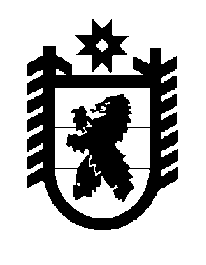 Российская Федерация Республика Карелия    ПРАВИТЕЛЬСТВО РЕСПУБЛИКИ КАРЕЛИЯПОСТАНОВЛЕНИЕот  24 ноября 2015 года № 366-Пг. Петрозаводск О внесении изменения в постановление Правительства 
Республики Карелия от 23 апреля 2015 года № 128-ППравительство Республики Карелия  п о с т а н о в л я е т:Пункт 7 Перечня расходных обязательств муниципальных образований, возникающих при выполнении полномочий органов местного самоуправления по вопросам местного значения, в целях софинансирования которых предоставляются субсидии из бюджета Республики Карелия, целевых показателей результативности предоставления субсидий и их значений на 2015 год и на плановый период 2016 и 2017 годов, утвержденного постановлением Правительства Республики Карелия 
от 23 апреля 2015 года № 128-П  «Об утверждении Перечня расходных обязательств муниципальных образований, возникающих при выполнении полномочий органов местного самоуправления по вопросам местного значения, в целях софинансирования которых предоставляются субсидии из бюджета Республики Карелия, целевых показателей результативности предоставления субсидий и их значений на 2015 год и на плановый период 2016 и 2017 годов» (Собрание законодательства  Республики Карелия, 2015, № 4, ст. 697;  Официальный интернет-портал правовой информации (www.pravo.gov.ru), 29 июня 2015 года, № 1000201506290008; 10 августа 2015 года, № 1000201508100005; 
9 сентября 2015 года, № 1000201509090004; 16 сентября 2015 года, 
№ 1000201509160001; 29 сентября 2015 года, № 1000201509290002; 17 ноября 
2015 года, № 1000201511170001), изложить в следующей редакции:          Глава Республики  Карелия                       			      	        А.П. Худилайнен«7.Строительство и реконструк-ция объектов муниципальной собственностиМинистерство строитель-ства, жилищно-комму-нального хозяйства и энергетики Республики Карелия количество объектов, введенных в эксплуата-циюеди-ниц61-».